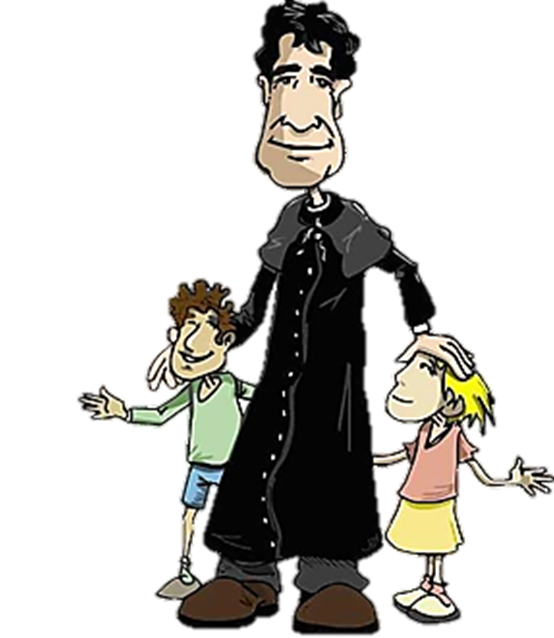 10.00          uno, due, tre… poszli !                        (zbieranie  się  dzieci, śpiew, wprowadzenie  w  temat  dnia)10.30         TY TO UMIESZ MNIE PRZEKONAĆ                                               (spotkanie w  grupach)11.15            ZŁOMEK CI POMOŻE                                                                         (warsztaty)12.30          SKOCZYĆ NA ĆWIARTKĘ OLEJU                                              (obiad)13.15          NIE MA LEWARA NA TO CO Widzę !                                                                       (gry i zabawy )14.00          CZAS NA PRĘDKOŚĆ PRZEZ DUŻE „PRRRR”                                          (atrakcja  dnia)15.30         COŚ CI SKOŁUJĘ                                (podwieczorek) 15.45       SŁÓWKO NA UCHO                                                                                     (podsumowanie dnia)16.00       META, META… I PO MECIE !                                                                                              (zakończenie) 